			Your Information	Your Course	Please enter the name of the the course you are interested in:Current list Of Courses:Choral Course 1 I Can Sing A Rainbow. |  Choral Course 2 If Music Be The Food Of LoveChoral Workshop 1  |  Choral Workshop 2  |  Piano Teacher Development Course  |  Piano For Adult Learners 1Piano For Adult Learners 2	Your Accommodation	Please enter your choice of accommodation:More InformationPlease give a little information about your musical experience, which is relevant to your chosen course:Do you have any special dietary needs or allergies?:Do you have any health issues that would be helpful for us to know about?:How did you hear about Soletude?:Are you happy for your image to be used in publicity materials?:Have you read and agreed to the terms & conditions? 
(we cannot process your application without a YES)Soletude undertakes never to share your information with other organisations.Once you have completed the form please save with guests name and email the form to us at: soletude@yahoo.com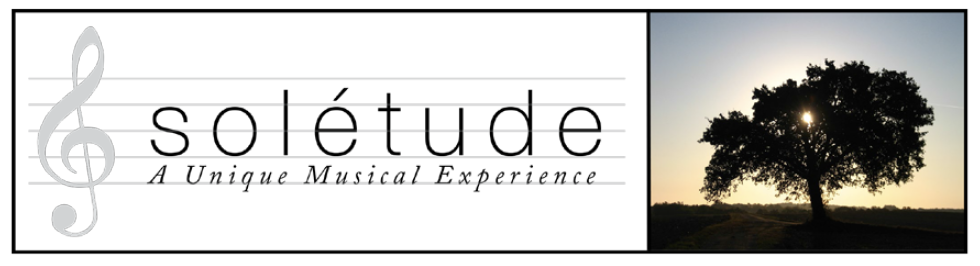 Application FormBOOKING FORM Please fill in a separate form for each applicant and for each course . 

Arrival for all courses is on the afternoon or early evening of the first day, and departure is mid to late morning of the final day. Please check that travel to La Ville is feasible before you book your course. A confirmation email for your course enrolment will be sent to you within 3 working days. If you have any questions about either the courses or the enrolment form please contact us.  Please fill in all sections.Full Name:Date:LastFirst.Address:Street AddressCityPostcode Phone:EmailYour Age Range:   (18-31 / 31-50 / 50-65 / 65-75 / 76+)Course Name:.Accommodation Preference:List Of Options:Non Residential              Shared TwinSingle Room              Non Participant In Shared RoomDouble RoomIf sharing with whom:Yes /  No:Yes /  No: